Modalidade	             :Pregão Nº. do Edital		: 000041/2020Numero Processo	: 000120/2020Data da Abertura	: 11/09/2020 09:00:00PREÂMBULOO MUNICÍPIO DE JANAUBA, inscrito no CNPJ sob o no. 18.017.392/0001-67, com endereço à Prç. Dr. Rockert, nº. 92, Centro, na Cidade de Janaúba/MG, CEP. 39.442-052, torna pública a abertura do PROCESSO LICITATÓRIO Nº. 0000120/2020, na modalidade PREGÃO ELETRÔNICO Nº. 000041/2020, do tipo MENOR PREÇO POR ITEM, com participação excçuisiva de MEs, EPPs e MEIs, regido pelo Decreto nº 10.024, de 20 de setembro de 2019, do Decreto nº 7892, de 23 de janeiro e 2013, da Lei Complementar n° 123, de 14 de dezembro de 2006, Lei Comprementar 147, de 07 de agosto de 2014, do Decreto n° 8.538, de 06 de outubro de 2015, Decreto Municipal 057, de 05 de maio de 2020, aplicando-se, subsidiariamente, a Lei nº 8.666, de 21 de junho de 1993, e demais exigências estabeleci- das neste Edital.APRESENTAÇÃO DAS PROPOSTAS E DOS DOCUMENTOS DE HABILITAÇÃO: Até às 09h00min, do dia 09 de Setembro de 2020, que deverão ser encaminhadas, exclusivamente, por meio eletrônicoI - DAS DISPOSIÇÕES PRELIMINARES- O Pregão será realizado em sessão pública, por meio da internet, em todas as suas fases.- Os trabalhos serão conduzidos pelo (a) Pregoeiro (a) (a) e Equipe de Apoio, designados pela Portaria 000058/2020.– O futuro contrato terá vigência de 12 meses, podendo ser prorrogado nos termos do Art. 57 da lei 8.666/93.II - DO OBJETO- A presente licitação tem por objeto Contratação de empresa especializada para elaboração Projeto Executivo de Drenagem, juntamente com todo o Levantamento Planialtimétrico de toda a extensão da área de contribuição da Bacia Hidrográfica do bairro São Vicente na cidade de Janaúba – MG.– Em caso de divergência entre as especificações dos objetos descritas no Sistema Banco do Brasil a ser acessado no www.licitacoes-e.com.br e as especificações técnicas constantes no Anexo I – Termo de Referência, o licitante deverá obedecer a este último.III - DAS CONSULTAS, ESCLARECIMENTOS E IMPUGNAÇÕES- Cópia deste edital encontra-se disponível na internet, no link https://janauba.mg.gov.br/licitacao, e ainda, poderá ser obtida no setor de Licitações desta Prefeitura, localizada à Prç. Dr. Rockert, nº. 92, Centro, na Cidade de Janaúba/MG, CEP. 39.442-052, 12h00min às 18h00min.– Os representantes das sociedades empresárias e/ou unipessoais que tiverem interesse em participar do certame obrigam-se a acompanhar as publicações referentes ao processo no Diário Oficial do Município, quando for o caso, com vista a possíveis alterações e avisos.- Os pedidos de esclarecimentos sobre o edital poderão ser encaminhados para o e-mail licitacaojanauba@yahoo.com.br até 03 (três) dias úteis anteriores à data fixada para a abertura da sessão pública.– Nos pedidos de esclarecimentos encaminhados, os interessados deverão se identificar (CNPJ/MF, Razão Social e nome do representante que pediu esclarecimentos, se pessoa juídica e nome completo e CPF/MF para pessoa física) e disponibilizar as informações para contato (endereço completo, telefone e e-mail).- O(a) Pregoeiro (a) terá prazo de 02 (dois) dias úteis para responder aos pedidos de es- clarecimentos, sendo as respostas encaminhadas por e-mail, ou disponibilizadas no site https://janauba.mg.gov.br/licitacao ficando acessíveis a todos os interessados.- Impugnações aos termos deste Edital poderão ser interpostas até 03 (três) dias úteis anteriores à data fixada para a abertura da sessão pública, mediante petição a ser enviada para o e-mail licitacaojanauba@yahoo.com.br ou protocoladas so setor de Licitações, localizado na Prç. Dr. Rockert, nº. 92, Centro, na Cidade de Janaúba/MG, CEP. 39.442-052 – Setor de Licitações, cabendo ao (a) Pregoeiro (a) decidir sobre o requerimento no prazo de 2 (dois) dias úteis, contado da data de recebimento do pedido.- A petição será dirigida à autoridade subscritora do Edital, devendo conter as informações necessárias à identificação e contato do Impugnante.– O Município de Janaúba não se responsabilizará por impugnações endereçadas por outras formas ou outros endereços eletrônicos, e caso não tenha sido acusado o recebimento pelo (a) Pregoeiro (a), e que, por isso, sejam intempestivas.- Caso seja acolhida a impugnação contra o ato convocatório, será designada nova data para a realização do certame, exceto quando, inquestionavelmente, a alteração não afetar a formulação das propostas.– A decisão do (a) Pregoeiro (a) será divulgada no link https://janauba.mg.gov.br/licitacao, para conhecimento de todos os interessados.- Decairá do direito de impugnar os termos do Edital, o interessado que não o fizer até ás 17 (dezessete) horas do terceiro dia útil que anteceder a data da realização da Sessão Pública do Pregão, hipótese em que tal comunicação não terá efeito de recurso.– As denúncias, petições e impugnações não identificadas ou não fundamentadas serão arquivadas pela autoridade competente.V - DAS CONDIÇÕES DE PARTICIPAÇÃO- Poderão participar desta licitação, pessoas jurídicas do ramo pertinente ao objeto licitado, que preencherem as condições constantes deste Edital.- Não poderão participar da presente licitação pessoas jurídicas:- que estejam sob falência, concurso de credores, dissolução, liquidação;- que tenham sido declaradas suspensas de participar de licitação e impedidas de contratar com a Administração Pública, durante o prazo da sanção aplicada;- que tenham sido declaradas inidôneas para licitar ou contratar no âmbito da União, Estados, Distrito Federal, Municípios e nas respectivas entidades da administração indireta, enquanto perdurarem os motivos determinantes da punição ou até que seja promovida sua reabilitação;- que tenham sido declaradas impedidas de licitar e contratar com a administração direta e indireta do Município de Janaúba, durante o prazo da sanção aplicada;- que incidirem nas hipóteses previstas no art. 9º da Lei 8.666/93, observada a exceção prevista no § 1º do art. 9º da mesma Lei;- estrangeiras não autorizadas a funcionar no País;- integrantes de um mesmo grupo econômico, assim entendidas aquelas que tenham diretores, sócios ou representantes legais comuns, ou que utilizem recursos materiais, tecnológicos ou humanos em comum, exceto se demonstrado que não agem representando interesse econômico em comum;- em consórcio de empresa, qualquer que seja sua forma de constituição.- A observância das vedações do item anterior é de inteira responsabilidade do licitante que, pelo descumprimento, se sujeita às penalidades cabíveis.- Como requisito de participação neste certame, o licitante deverá declarar, em campo próprio do sistema eletrônico, que tem pleno conhecimento e que atende às exigências de habilitação e demais condições da proposta comercial prevista no Edital e seus anexos.- A participação no pregão eletrônico dar-se-á pela utilização da senha privativa do licitante junto ao site https://www.licitacoes-e.com.br/aop/index.jspVI - DO CREDENCIAMENTO- Para acesso ao sistema eletrônico, os interessados deverão credenciar-se junto à agência do Banco do Brasil S.A.Qualquer informação acerca do credenciamento poderá ser obtida através do site www.licitacoes-e.com.br, conforme instruções nele contidas.- O credenciamento dar-se-á pela atribuição da chave de identificação e de senha, pessoal e intransferível, cujo uso é de responsabilidade exclusiva do licitante, incluindo qualquer transação efetuada diretamente ou por seu representante, não cabendo ao provedor do sistema ou o Município de Janaúba/MG, responsabilidade por eventuais danos decorrentes de uso indevido da senha, ainda que por terceiros.- O credenciamento do licitante junto ao sistema eletrônico implica a responsabilidade legal pelos atos praticados e a presunção da capacidade técnica para a realização das transa- ções inerentes ao Pregão Eletrônico, sob pena da aplicação das sanções previstas neste Edital.VII - DA APRESENTAÇÃO DA PROPOSTA E DOS DOCUMENTOS DE HABILITAÇÃO- As propostas comerciais os documentos de habilitação deverão ser enviados, para cada item/lote, através de formulário eletrônico, pelo sistema do Banco do Brasil a ser acessado em www.licitacoes-e.com.br, até o dia e horário previstos neste Edital.Os licitantes encaminharão, exclusivamente por meio do sistema, concomitantemente com os documentos de habilitação exigidos no edital, proposta com a descrição do objeto ofertado e o preço, até a data e o horário estabelecidos para abertura da sessão pública, quando, então, encerrar-se-á automaticamente a etapa de envio dessa documentação.O envio da proposta, acompanhada dos documentos de habilitação exigidos neste Edital, ocorrerá por meio de chave de acesso e senha.As Microempresas e Empresas de Pequeno Porte deverão encaminhar a documentação de habilitação, ainda que haja alguma restrição de regularidade fiscal e trabalhista, nos termos do art. 43, § 1º da LC nº 123, de 2006. Contudo a comprovação da regularidade fiscal e trabalhista das Microempresas e Empresas de Pequeno Porte será exigida nos termos do disposto no art. 4º do Decreto nº 8.538, de 06 de outubro de 2015.Incumbirá ao licitante acompanhar as operações no sistema eletrônico durante a sessão pública do Pregão, ficando responsável pelo ônus decorrente da perda de negócios, diante da inobservância de quaisquer mensagens emitidas pelo sistema ou de sua desconexão.Até a abertura da sessão pública, os licitantes poderão retirar ou substituir a proposta e os documentos de habilitação anteriormente inseridos no sistema.Os documentos que compõem a proposta e a habilitação do licitante melhor classificado somente serão disponibilizados para avaliação do pregoeiro e para acesso público após o encerramento do envio de lances.– Para o lançamento da proposta no Banco do Brasil, o licitante deverá seguir a nu- meração do lote/item contida no Anexo II deste edital.- Com a adaptação do Sistema Licitações-e à Lei Complementar nº. 123/2006, o licitante deverá, na forma expressa no sistema eletrônico, identificar o tipo de segmento de empresa que representa.- O licitante deverá consignar o valor total do lote para o qual deseja enviar proposta.- Todas as especificações do objeto contidas na proposta vinculam a contratada.- Nos valores propostos estarão inclusos todos os custos operacionais, encargos previdenciários, trabalhistas, tributários, comerciais e quaisquer outros que incidam direta ou indiretamente no fornecimento dos bens.- Os preços ofertados, tanto na proposta inicial, quanto na etapa de lances, serão de exclusiva responsabilidade do licitante.- O PRAZO DE VALIDADE DA PROPOSTA SERÁ DE 120 (CENTO E VINTE) DIAS A CONTAR DA DATA DA SESSÃO PÚBLICA, independente de disposição em contrario pela licitante.– AO LICITANTE ARREMATANTE VENCEDOR, NÃO CABERÁ A DESISTÊNCIA DO LOTE, RESSALVANDO OS CASOS DE FATO SUPERVENIENTE (AQUELE QUE OCOR- REU POSTERIOR A FASE DE LANCES), CASO FORTUITO OU FORÇA MAIOR, SOB PENA DE FICAR IMPEDIDO DE LICITAR COM O MUNICÍPIO POR NO MÍNIMO DE 06 (SEIS) MESES.- Poderão ser cotados números até 02 (duas) casas após a vírgula. 11 - A proposta não poderá impor condições ou conter opções.VIII - DA ABERTURA DA SESSÃO, CLASSIFICAÇÃO DAS PROPOSTAS E FORMULAÇÃO DE LANCES- A abertura da presente licitação dar-se-á em sessão pública, por meio de sistema eletrônico, na data, horário e local indicados neste Edital.– O (a) Pregoeiro (a) verificará as propostas apresentadas, desclassificando desde logo aquelas que não estejam em conformidade com os requisitos estabelecidos neste Edital, que contenham vícios insanáveis ou não apresentem as especificações técnicas exigidas no Termo de Referência.- Também será desclassificada a proposta que identifique o licitante;- A desclassificação será sempre fundamentada e registrada no sistema, com acompanhamento em tempo real por todos os participantes;- A não desclassificação da proposta não impede o seu julgamento definitivo em sentido contrário, levado a efeito na fase de aceitação.- O sistema ordenará automaticamente as propostas classificadas, sendo que somente estas participarão da fase de lances.- O sistema disponibilizará campo próprio para troca de mensagens entre o (a) Pregoeiro(a) e os licitantes.- Iniciada a etapa competitiva, os licitantes deverão encaminhar lances exclusivamente por meio do sistema eletrônico, sendo imediatamente informados do seu recebimento e do valor consignado no registro.- O lance deverá ser ofertado pelo valor total do lote.- Os licitantes poderão oferecer lances sucessivos, observando o horário fixado para abertura da sessão e as regras estabelecidas no Edital.- O licitante somente poderá oferecer lance de valor inferior ao último por ele ofertado e registrado pelo sistema.- O (a) Pregoeiro (a) poderá solicitar ao licitante titular da melhor oferta a demonstração da composição de seus preços, através da Planilha Detalhada da Proposta, que deverá ser ela- borada e encaminhada, conforme prazo estipulado na própria sessão.IX - DA DISPUTA- Será adotado para o envio de lances no pregão eletrônico o modo de disputa “aberto”, em que os licitantes apresentarão lances públicos e sucessivos, com prorrogações.- A etapa de lances da sessão pública terá duração de dez minutos e, após isso, será prorrogada automaticamente pelo sistema quando houver lance ofertado nos últimos dois minutos do período de duração da sessão pública.- A prorrogação automática da etapa de lances, de que trata o item anterior, será de dois minutos e ocorrerá sucessivamente sempre que houver lances enviados nesse período de prorrogação, inclusive no caso de lances intermediários.- Não havendo novos lances na forma estabelecida nos itens anteriores, a sessão pública encerrar-se-á automaticamente.- Encerrada a fase competitiva sem que haja a prorrogação automática pelo sistema, poderá o (a) pregoeiro (a), assessorado pela equipe de apoio, justificadamente, admitir o reinício da sessão pública de lances, em prol da consecução do melhor preço.- Não serão aceitos dois ou mais lances de mesmo valor, prevalecendo aquele que for recebido e registrado em primeiro lugar.- Durante o transcurso da sessão pública, os licitantes serão informados, em tempo real, do valor do menor lance registrado, vedada a identificação do licitante.- No caso de desconexão com o (a) Pregoeiro (a), no decorrer da etapa competitiva do Pregão, o sistema eletrônico poderá permanecer acessível aos licitantes para a recepção dos lances.- Quando a desconexão do sistema eletrônico para o (a) pregoeiro (a) persistir por tempo superior a dez minutos, a sessão pública será suspensa e reiniciada somente após decorridas vinte e quatro horas da comunicação do fato pelo (a) Pregoeiro (a) aos participantes, com envio de mensagem pelo portal Licitações-E.- O Critério de julgamento adotado será o menor preço, conforme definido neste Edital e seus anexos.- Caso o licitante não apresente lances, concorrerá com o valor de sua proposta.- Havendo eventual empate entre propostas ou lances, o critério de desempate será aquele previsto no art. 3º, § 2º, da Lei nº 8.666 de 1993, assegurando-se a preferência, sucessivamente, aos bens produzidos:- no país;- por empresas brasileiras;- por empresas que invistam em pesquisa e no desenvolvimento de tecnologia no país;- por empresas que comprovem cumprimento de reserva de cargos prevista em lei para pessoa com deficiência ou para reabilitado da Previdência Social e que atendam às regras de acessibilidade previstas na legislação.- Persistindo o empate, a proposta vencedora será sorteada pelo sistema eletrônico dentre as propostas ou os lances empatados.- Encerrada a etapa de envio de lances da sessão pública, o (a) pregoeiro (a) deverá encaminhar, pelo sistema eletrônico, contraproposta ao licitante que tenha apresentado o melhor preço, para que seja obtida melhor proposta, vedada a negociação em condições diferentes das previstas neste Edital.- A negociação será realizada por meio do sistema, podendo ser acompanhada pelos demais licitantes.- O (a) pregoeiro (a) solicitará ao licitante melhor classificado que, no prazo de 02 (duas) horas, envie a proposta adequada ao último lance ofertado após a negociação realizada, acompanhada, se for o caso, dos documentos complementares, quando necessários à confirmação daqueles exigidos neste Edital e já apresentados.- É facultado ao (a) pregoeiro (a) prorrogar o prazo estabelecido, a partir de solicitação fundamentada feita no chat pelo licitante, antes de findo o prazo.- Após a negociação do preço, o (a) Pregoeiro (a) iniciará a fase de aceitação e julgamento da proposta.- Visando a agilidade do procedimento, a disputa de lances será simultânea.- Os licitantes deverão colocar à disposição da Administração todas as condições indispensáveis à realização de testes e fornecer, sem ônus, os manuais impressos em língua portuguesa, necessários ao seu perfeito manuseio, quando for o caso.- Se a proposta ou lance vencedor for desclassificado, o (a) Pregoeiro (a) examinará a proposta ou lance subsequente, e, assim sucessivamente, na ordem de classificação.- Havendo necessidade, o (a) Pregoeiro (a) suspenderá a sessão, informando no “chat” a nova data e horário para a sua continuidade.- O (a) Pregoeiro (a) deverá encaminhar, por meio do sistema eletrônico, contraproposta ao licitante que apresentou o lance mais vantajoso, com o fim de negociar a obtenção de melhor preço, vedada a negociação em condições diversas das previstas neste Edital. Também nas hipóteses em que o (a) Pregoeiro (a) não aceitar a proposta e passar à subsequente, poderá negociar com o licitante para que seja obtido preço melhor.- A negociação será realizada por meio do sistema, podendo ser acompanhada pelos demais licitantes.- Encerrada a etapa de negociação, o(a) pregoeiro (a) examinará a proposta classificada em primeiro lugar quanto à adequação ao objeto e à compatibilidade do preço em relação ao máximo estipulado para a contratação e verificará a habilitação do licitante conforme disposto no edital.X - DA HABILITAÇÃO- Para habilitação o licitante deverá apresentar:- HABILITAÇÃO JURÍDICA:- registro comercial, no caso de empresa individual;- ato constitutivo, estatuto ou contrato social e alterações em vigor, devidamente registrado, e, em se tratando de sociedade comercial e, no caso de sociedade por ações, acompanhado do documento de eleição de seus administradores;- inscrição do ato constitutivo, no caso de sociedade civil, acompanhada de prova da diretoria em exercício;- decreto de autorização, em se tratando de empresa ou sociedade estrangeira em funcionamento expedido no país e ato de registro ou autorização para funcionamento expedido pelo Órgão competente, quando a atividade assim o exigir;- REGULARIDADE FISCAL:- prova de inscrição no Cadastro Nacional de Pessoa Jurídica (CNPJ);- prova de regularidade com as Fazendas Federal, Estadual e Municipal, relativa à sede do licitante;- prova de regularidade para com o Sistema de Seguridade Social (INSS), para as finalidades previstas no art. 47 da Lei n° 8.212 de 24 de julho de 1991;- prova de regularidade para com o Fundo de Garantia por Tempo de Serviço (FGTS);- prova de inexistência de débitos inadimplidos perante a Justiça do Trabalho, mediante a apresentação de certidão negativa, nos termos do Título VII-A da Consolidação das Leis do Trabalho, aprovada pelo Decreto-Lei no. 5.452, de 1º de maio de 1943 (CNDT).- QUALIFICAÇÃO ECONÔMICO-FINANCEIRA:- Certidão negativa de pedido de falência ou em recuperação de crédito, expedida pelo distribuidor judicial da sua sede.- QUALIFICAÇÃO TÉCNICA:- Comprovação de aptidão para desempenho de atividade pertinente e compatível em características, quantidades e prazos com o objeto da licitação através da apresentação de atestado de desempenho anterior ou em execução, fornecido por pessoa jurídica de direito público ou privado, comprobatório da capacidade técnica para atendimento ao objeto da presente licitação, com indicação do fornecimento, qualidade do material, do atendimento, cumprimento de prazos e demais condições do fornecimento, com registro no CREA ou CAU.Certidão de registro e quitação do responsável técnico da licitante no CREA ou CAU.- DOCUMENTAÇÃO COMPLEMENTAR:- Declaração de Pleno atendimento, conforme modelo do Anexo III do Edital, observando-se que todo o teor do conteúdo encontrado no modelo deverá constar na Declaração a ser entregue no certame.– Declaração de Dados Cadastrais, conforme modelo do Anexo VII, no qual o licitante compromete-se a manter atualizado seus dados cadastrais, autorizando o município de Janaúba a intimá-lo através de correspondência eletrônica caso seja informado o endereço de e-mail.- Modelo de declaração de condição de microempresa – ME, empresa de pequeno porte – EPP ou microempreendedor individual - MEI, conforme modelo do Anexo IV do Edital, observando-se que todo o teor do conteúdo encontrado no modelo deverá constar na Declaração a ser entregue no certame.- Serão aceitas como prova de regularidade para com as Fazendas Públicas, certidões positivas com efeito de negativas, e certidões positivas que noticiem em seu corpo que os débitos estão judicialmente garantidos ou com sua exigibilidade suspensa.- A prova de regularidade com a Fazenda Federal prevista no item 1.2.2 e prova de regularidade para com o Sistema de Seguridade Social (INSS), constante do item 1.2.3, poderão ser substituídas pela Certidão Unificada expedida conjuntamente pela Secretaria de Receita Federal do Brasil (RFB) e pela Procuradoria Geral da Fazenda Nacional (PGFN) com vigência a partir de 03/11/2014.- Após a verificação da documentação, o licitante vencedor terá prazo de 2 (dois) dias úteis para apresentação de toda a documentação, impressa e assinada ou postada via Correios ou outro meio que melhor lhe convir, caso o licitante assim preferir, sendo que neste último caso o licitante deverá enviar através de e-mail o comprovante da postagem ou código de rastreamento, sob pena de inabilitação.- Uma vez incluído no processo licitatório, nenhum documento será devolvido, salvo o original a ser substituído por cópia reprográfica autenticada.- Sob pena de inabilitação, todos os documentos deverão estar em nome do proponente e, preferencialmente, com número do CNPJ e com o endereço respectivo, observando ainda o que segue, conforme preceitua a legislação vigente:- se o proponente for a matriz, todos os documentos deverão estar em nome da matriz;- se o proponente for a filial, todos os documentos deverão estar em nome da filial, exceto aqueles documentos que, pela própria natureza, comprovadamente, forem emitidos somente em nome da matriz. Serão aceitos registros de CNPJ de licitante matriz e filial com diferenças de números de documentos pertinentes ao CND e ao CRF/FGTS, quando for comprovada a centralização do recolhimento dessas contribuições.- A microempresa – ME, a empresa de pequeno porte – EPP ou microempreendedor individual – MEI deverão apresentar toda a documentação exigida para a habilitação, inclusive os documentos comprobatórios da regularidade fiscal, mesmo que estes apresentem alguma restrição. Contudo a comprovação da regularidade fiscal e trabalhistadas Microempresas e Empresas de Pequeno Porte será exigida nos termos do disposto no art. 4º do Decreto nº 8.538, de 06 de outubro de 2015.- Os documentos exigidos neste edital deverão ser apresentados com vigência plena na data fixada para sua apresentação.- Os documentos que não possuírem prazo de vigência estabelecido pelo órgão expedidor deverão ser datados dos últimos 90 (noventa) dias anteriores à data de abertura da sessão do Pregão.- Quando permitida a participação de empresas estrangeiras na licitação, as exigências da documentação serão atendidas mediante documentos equivalentes, inicialmente apresentados com tradução livre.- O licitante obriga-se, nos termos do modelo de Declaração de Pleno Atendimento - Anexo IV deste Edital, a declarar a superveniência de fato impeditivo da habilitação, observadas as penalidades cabíveis.- A ausência de documento ou a apresentação dos documentos de habilitação em desacordo com o previsto neste título inabilitará o licitante.- Havendo a necessidade de envio de documentos de habilitação complementares, necessários à confirmação daqueles exigidos neste Edital e já apresentados, o licitante será convocado a encaminhá-los, em formato digital, via sistema, no prazo de 02 (duas) horas, sob pena de inabilitação.- O licitante provisoriamente vencedor em um item, que estiver concorrendo em outro item, ficará obrigado a comprovar os requisitos de habilitação cumulativamente, isto é, somando as exigências do item em que venceu às do item em que estiver concorrendo, e assim sucessivamente, sob pena de inabilitação, além da aplicação das sanções cabíveis.- Constatado o atendimento às exigências de habilitação fixadas no Edital, o licitante será declarado vencedor.XI - DO ENCAMINHAMENTO DA PROPOSTA VENCEDORA- A proposta final do licitante declarado vencedor deverá ser encaminhada no prazo de 02 (duas) horas, a contar da solicitação do (a) Pregoeiro (a) no sistema eletrônico e deverá:- ser redigida em língua portuguesa, datilografada ou digitada, em uma via, sem emendas, rasuras, entrelinhas ou ressalvas, devendo a última folha ser assinada e as demais rubricadas pelo licitante ou seu representante legal.- A proposta final deverá ser documentada nos autos e será levada em consideração no decorrer da execução do contrato e aplicação de eventual sanção à contratada, se for o caso.- Todas as especificações do objeto contidas na proposta vinculam a contratada.- Os preços deverão ser expressos em moeda corrente nacional, o valor unitário em algarismos e o valor global em algarismos e por extenso (art. 5º da Lei nº 8.666/93).- Ocorrendo divergência entre os preços unitários e o preço global, prevalecerão os primeiros; no caso de divergência entre os valores numéricos e os valores expressos por extenso, prevalecerão estes últimos.- A oferta deverá ser firme e precisa, limitada, rigorosamente, ao objeto deste Edital, sem conter alternativas de preço ou de qualquer outra condição que induza o julgamento a mais de um resultado, sob pena de desclassificação.- A proposta deverá obedecer aos termos deste Edital e seus Anexos, não sendo considerada aquela que não corresponda às especificações ali contidas ou que estabeleça vínculo à proposta de outro licitante.XII - DO RECURSO- Declarado o vencedor, decorrida a fase de regularização fiscal e trabalhista da licitante, qualquer licitante poderá manifestar, imediata e motivadamente, a intenção de recorrer, isto é, indicando contra qual(is) decisão(ões) pretende recorrer e por quais motivos em campo próprio do sistema, cuja síntese será lavrada em ata, sendo concedido o prazo de 03 (três) dias úteis para a apresentação das razões do recurso. O prazo para manifestação será de 01 (uma) hora.- Havendo quem se manifeste, caberá ao (a) Pregoeiro (a) verificar a tempestividade e a existência de motivação da intenção de recorrer, para decidir se admite ou não o recurso, fundamentadamente.- Nesse momento o (a) Pregoeiro (a) não adentrará no mérito recursal, mas apenas verificará as condições de admissibilidade do recurso.- A falta de manifestação motivada do licitante quanto à intenção de recorrer importará a decadência desse direito.- Aos demais licitantes, independentemente de intimação, será concedido igual prazo ao descrito no item acima para apresentação de contrarrazões, o qual começará a contar a partir do término do prazo concedido ao recorrente, sendo-lhes assegurada vista imediata dos autos.- A ausência de manifestação imediata e motivada da licitante importará na decadência do direito de recurso, a adjudicação do objeto do certame pelo (a) Pregoeiro (a) ao licitante vencedor e a homologação pela Autoridade Competente.- As razões e contrarrazões recursais deverão ser encaminhadas para o endereço eletrônico licitacaojanauba@yahoo.com.br ou protocoladas no setor de lictações do município de Janaúba até as 17h do último dia do prazo, contendo razão social, número do CNPJ e endereço da empresa, rubricado em todas as folhas e assinado pelo representante legal ou credenciado do licitante, acompanhado de cópia do documento de identificação e CPF do signatário e comprovante do poder de representação legal.– O (a) Pregoeiro (a) não se responsabilizará por razões ou contrarrazões endereçadas por outras formas ou outros endereços eletrônicos, e que, por isso, sejam intempestivas ou não sejam recebidas.- Interposto o recurso, o (a) Pregoeiro (a) poderá reconsiderar a sua decisão ou encaminhá-lo devidamente informado à Autoridade Competente.- Os recursos deverão ser decididos no prazo de 05 (cinco) dias úteis. Sendo decididos e se constatada a regularidade dos atos praticados, a Autoridade Competente adjudicará o objeto do certame à licitante vencedora e homologará o procedimento.- O recurso terá efeito suspensivo e o seu acolhimento importará a invalidação dos atos insuscetíveis de aproveitamento.– O (a) pregoeiro (a) registrará o preço do licitante vencedor quando inexistir recurso ou quando reconsiderar sua decisão, com a posterior homologação do resultado pela autoridade competente.– Decididos os recursos porventura interpostos e constatada a regularidade dos atos procedimentais pela autoridade competente, esta registrará o preço do licitante vencedor e homologará o procedimento licitatório.- DA REABERTURA DA SESSÃO PÚBLICA- Sessão pública poderá ser reaberta:- Nas hipóteses de provimento de recurso que leve à anulação de atos anteriores à realização da sessão pública precedente ou em que seja anulada a própria sessão pública, situação em que serão repetidos os atos anulados e os que dele dependam.- Quando houver erro na aceitação do preço melhor classificado ou quando o licitante declarado vencedor não assinar o contrato ou não retirar o instrumento equivalente.- Na hipótese de necessidade da suspensão da sessão pública para realização de diligências a sanar erros ou falhas não que alterem a proposta, documentos e sua validade jurídica, a sessão pública será reiniciada mediante aviso prévio no sistema com 24 (vinte e quatro) horas de antecedência.- Todos os licitantes remanescentes deverão ser convocados para acompanhar a sessão reaberta.- A convocação se dará por meio do sistema eletrônico (“chat”), de acordo com a fase do procedimento licitatório.- DA ADJUDICAÇÃO E HOMOLOGAÇÃO- O objeto da licitação será adjudicado ao licitante declarado vencedor, por ato do (a) Pregoeiro (a), caso não haja interposição de recurso, ou pela autoridade competente, após a regular decisão dos recursos apresentados.- Após a fase recursal, constatada a regularidade dos atos praticados, a autoridade competente homologará o procedimento licitatório.– DO CONTRATO- Homologado o resultado da licitação, o município de Janaúba, respeitada a ordem de classificação, convocará os interessados para no prazo de até 05 (cinco) dias úteis, contados da data da convocação, procederem à assinatura do contrato, a qual, após cumpridos os requisitos de publicidade, terá efeito de compromisso de fornecimento nas condições estabelecidas. Alternativamente à convocação para comparecer perante ao órgão para a assinatura do Contrato, a Administração poderá encaminhá-la para assinatura, mediante correspondência postal com aviso de recebimento (AR) ou meio eletrônico, para que seja assinada e devolvida no mesmo prazo estabelecido acima, a contar da data de seu recebimento.- Se os licitantes adjudicatários, convocados dentro do prazo de validade de suas propostas, deixarem de assinar o contrato, não tendo solicitado prorrogação de prazo com justificativa aceita pela Diretoria de Licitações do Município de Janaúba, o (a) Pregoeiro (a), examinará as propostas subsequentes e a habilitação dos licitantes, segundo a ordem de classificação, até a apuração da proposta que atenda ao Edital, podendo ainda, negociar o preço.– O futuro Contrato terá validade de 12 (doze) meses, contados da data de sua assinatura.– O contrato não obriga o Município de Janaúba a efetivar as contratações, podendo realizar licitação específica para aquisição de um ou mais itens, obedecida a legislação pertinente, hipótese em que, em igualdade de condições.- O setor gerenciador avaliará o mercado constantemente, promovendo, se necessário, as negociações ao ajustamento dos preços.- Se o preço inicialmente registrado tornar-se superior ao praticado no mercado, o setor gerenciador negociará com o fornecedor sua redução, caso contrário, o signatário do contrato poderá requerer, por escrito, o cancelamento, devendo anexar ao requerimento documentação comprobatória.- O fornecedor, antes de ser convocado para a retirada da Ordem de Serviços, poderá requerer ao setor gerenciador, por escrito, o cancelamento do contrato, se o preço de mercado tornar-se superior ao registrado ou por outro motivo superveniente, devendo apresentar documentação comprobatória do fato alegado.- Nessa hipótese, ocorrendo o cancelamento, o fornecedor ficará exonerado da aplicação de penalidade.– Cancelado o contrato, o Município de Janaúba poderá convocar os demais fornecedores, na ordem de classificação, visando igual oportunidade de negociação.- Não havendo êxito nas negociações, e não existindo outros preços registrados, o Município de Janaúba procederá à revogação da licitação.- O gestor do contrato deverá realizar o controle das solicitações, qualitativa e quantitativamente, visando, inclusive, que não se exceda o limite estimado para a contratação.- DAS SANÇÕES ADMINISTRATIVAS- O licitante que deixar de entregar documentação exigida para o certame, apresentar documentação e declarações falsas, ensejar o retardamento da execução do objeto do certame, não mantiver a proposta, não assinar o contrato ou a ata de registro de preços, falhar ou fraudar a execução do contrato, comportar-se de modo inidôneo ou cometer fraude fiscal ficará impedido de licitar e contratar com a Administração Pública do Município de Janaúba e, se for o caso, será descredenciado do Cadastro Geral de Fornecedores do Município de Janaúba, pelo prazo de até cinco anos, sem prejuízo das multas previstas no item abaixo e das demais cominações legais.- Ficam estabelecidos os seguintes percentuais de multas, aplicáveis quando do descumprimento contratual:0,3% (zero vírgula três por cento) por dia de atraso na entrega do serviço, ou por atraso no cumprimento de obrigação contratual ou legal, até o 30o (trigésimo) dia, calculados sobre o valor total dos serviços constantes na Nota de Empenho.30% (trinta por cento) sobre o valor total da contratação, na hipótese da detentora do contrato injustificadamente desistir do contrato ou der causa a sua rescisão, bem como nos demais casos de descumprimento contratual, quando o Município de Janaúba, em face da menor gravidade do fato e mediante motivação da autoridade superior, poderá reduzir o percentual da multa a ser aplicada.- O valor das multas aplicadas, após regular processo administrativo, será descontado dos pagamentos devidos pelo Contratante, caso o valor da multa não seja suficiente para cobrir os prejuízos causados pela conduta do licitante, o Município poderá cobrar o valor remanescente judicialmente, conforme artigo 419 do Código Civil.- As sanções previstas, face à gravidade da infração, poderão ser aplicadas cumulativamente com previstas no Decreto nº 10.024, de 20 de setembro de 2019, da Lei Complementar n° 123, de 14 de dezembro de 2006, do Decreto n° 8.538, de 06 de outubro de 2015, aplicando-se, subsidiariamente, a Lei nº 8.666, de 21 de junho de 1993, após regular processo administrativo em que se garantirá a observância dos princípios do contraditório e da ampla defesa.- DOS CRITÉRIOS DE ACEITABILIDADE DO OBJETO1 - O fornecimento dar-se à nos termos especificados no Anexo I – Termo de Referência deste Edital, que integra este independentemente de transcrição.- DAS OBRIGAÇÕES DA CONTRATADA– Cumprir fielmente as exigências deste Edital, de modo que o objeto seja executado de acordo com o Anexo I – Termo de Referência, sob pena de multa de 30% (trinta por cento) do valor da contratação.– Responsabilizar-se por todas as obrigações e encargos decorrentes das relações de trabalho com os profissionais contratados, previstos na legislação vigente, sejam de âmbito trabalhista, previdenciário, social, secundários, bem como com as taxas, impostos, frete e quaisquer outros que incidam ou venham a incidir sobre o objeto desta licitação.– indenizar o Município de Janaúba por todo e qualquer dano decorrente, direta e indiretamente, da execução do objeto, por culpa ou dolo de seus empregados ou prepostos.– Cumprir os prazos previstos neste Edital.– Manter-se durante toda a execução do contrato, em compatibilidade com as obrigações por ela assumidas, com todas as condições de habilitação e qualificação exigidas na Lei nº 8.666/93 e no presente Edital.- DAS OBRIGAÇÕES DO CONTRATANTE– Notificar a contratara sobre qualquer irregularidade encontrada no fornecimento do objeto, fixando-lhe, quando não pactuado prazo para corrigi- la.– Efetuar os pagamentos devidos à contratada nas condições estabelecidas.– Fiscalizar a execução do Contrato, o que não fará cessar ou diminuir a responsabilidade da contratada pelo perfeito cumprimento das obrigações estipuladas, nem por quaisquer danos, inclusive quanto a terceiros, ou por irregularidades constatadas.– Rejeitar todo e qualquer material de má qualidade e em desconformidade com as especificações deste Edital.– Efetuar o desconto de Imposto de Renda e Proventos de qualquer natureza incidente na fonte, sobre rendimentos pagos a qualquer título (CRFB/1988, artigo 158, I).- DAS CONDIÇÕES DE PAGAMENTO– O pagamento decorrente do fornecimento, objeto desta licitação será efetuado em até 30 (trinta) dias após o recebimento da nota fiscal/fatura, devidamente acompanhada das certidões de regularidade junto às Fazendas Federal, Estadual e Municipal, ao FGTS e à Seguridade Social e Regularidade Trabalhista vigentes.– Os pagamentos à contratada somente serão realizados mediante o efetivo fornecimento nas condições estabelecidas, que será comprovado por meio Termo de Recebimento Definitivo do Objeto e/ou Recibo pelo Servidor responsável pelo recebimento.– O servidor responsável pelo recebimento, identificando qualquer divergência na nota fiscal/fatura, deverá devolvê-la à contratda para que sejam feitas as correções necessárias, sendo que o prazo estipulado acima será contado somente a partir da reapresentação do documento, desde que devidamente sanado o vício.– Nenhum pagamento será efetuado enquanto estiver pendente de liquidação qualquer obrigação por parte da contratada, sem que isso gere direito a alteração de preços, correção monetária, compensação financeira ou paralisação da execução do objeto do contrato.– Todo pagamento que vier a ser considerado contratualmente indevido será objeto de ajuste nos pagamentos futuros ou cobrados da contratada.- DAS DISPOSIÇÕES GERAIS- Constituem anexos deste Edital, dele fazendo parte integrante: I - Termo de Referência;- Modelo de Proposta Comercial;- Modelo de Declaração de Pleno Atendimento;- Modelo de Declaração de ME, EPP e MEI; V- Minuta do Contrato;– Modelo de Declaração de Dados Cadastrais.- O licitante é responsável pela fidelidade e legitimidade das informações prestadas e dos documentos apresentados em qualquer fase desta licitação. A falsidade de qualquer documento apresentado ou a inverdade das informações nele contidas implicará imediata desclassificação ou inabilitação do licitante, ou a rescisão contratual, sem prejuízo das sanções administrativas, civis e penais cabíveis.- Uma vez incluído no processo licitatório, nenhum documento será devolvido, salvo se original a ser substituído por cópia reprográfica autenticada.- Na análise da documentação e no julgamento das propostas comerciais, o (a) Pregoeiro (a) poderá, a seu critério, solicitar o assessoramento técnico de órgãos ou de profissionais especializados.- Toda a documentação apresentada neste Edital e seus anexos são complementares entre si, de modo que qualquer detalhe que se mencione em um documento e se omita em outro será considerado especificado e válido.- O (a) Pregoeiro (a), no interesse da Administração, poderá adotar medidas saneadoras, durante o certame, e relevar omissões e erros formais, observadas na documentação e proposta, desde que não contrariem a legislação vigente, sendo possível a promoção de diligências junto aos licitantes, destinadas a esclarecer a instrução do processo, conforme disposto no § 3°, do artigo 43 da Lei nº. 8.666/93.- O não cumprimento da diligência poderá ensejar a desclassificação da proposta ou a inabilitação do licitante.- A participação do licitante nesta licitação implica no conhecimento integral dos termos e condições inseridas neste edital, bem como das demais normas legais que disciplinam a matéria.- A presente licitação não importa, necessariamente, em contratação, podendo o Município de Janaúba revogá-la, no todo ou em parte, por razões de interesse público, derivadas de fato superveniente, comprovado, ou anulá-la por ilegalidade, de ofício ou por provocação, mediante ato escrito e fundamentado, disponibilizado no sistema para conhecimento dos licitantes.- O Município de Janaúba poderá prorrogar, por conveniência exclusiva, a qualquer tempo, os prazos para recebimento das propostas ou para sua abertura.- Fica eleito o foro da Comarca de Janaúba, Estado de Minas Gerais, para dirimir eventuais conflitos de interesses decorrentes desta licitação, valendo esta cláusula como renúncia expressa a qualquer outro foro, por mais privilegiado que seja ou venha a ser.Janaúba/MG, 20 de Agosto de 2020.Marco Antonio de Carvalho Lopes PregoeiroANEXO I TERMO DE REFERÊNCIA1. OBJETOProjeto Executivo de Drenagem, juntamente com todo o Levantamento Planialtimétrico de toda a extensão da área de contribuição da Bacia Hidrográfica do bairro São Vicente na cidade de Janaúba – MG.2. JUSTIFICATIVAO bairro São Vicente, possui uma área de alagamento proveniente de uma bacia de aproximadamente 81.474,28m² (área inundada), a mesma não possui nenhum vertedouro de escoamento de água, causando assim a inundação das residências próximas em grandes picos de períodos chuvosos, como ocorrido no início do ano de 2020, e apresentados nas fotos 01, 02 e 03.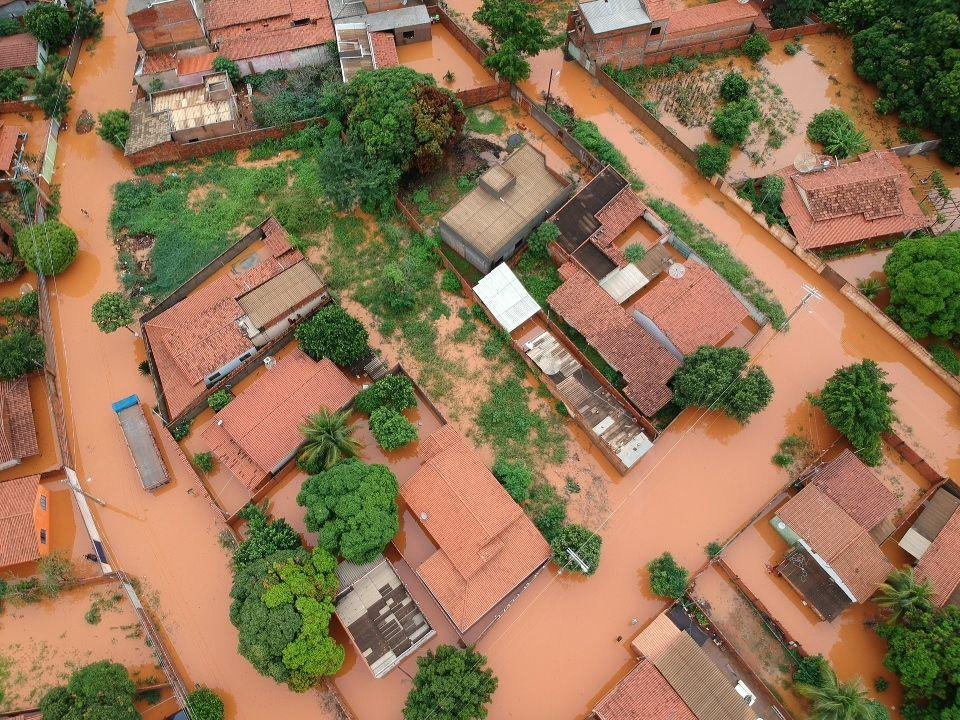 Foto 01: Fotografia retirada no início do ano de 2020, mostrando a área inundada no bairro Vila São Vicente.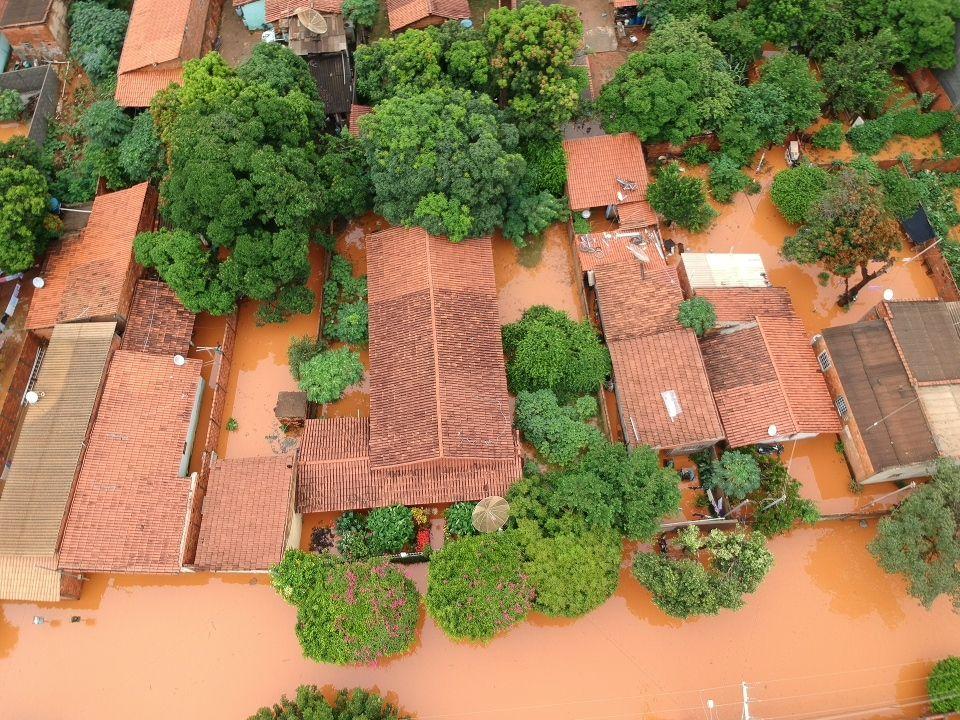 Foto 02: Fotografia retirada no início do ano de 2020, mostrando a área inundada no bairro Vila São Vicente.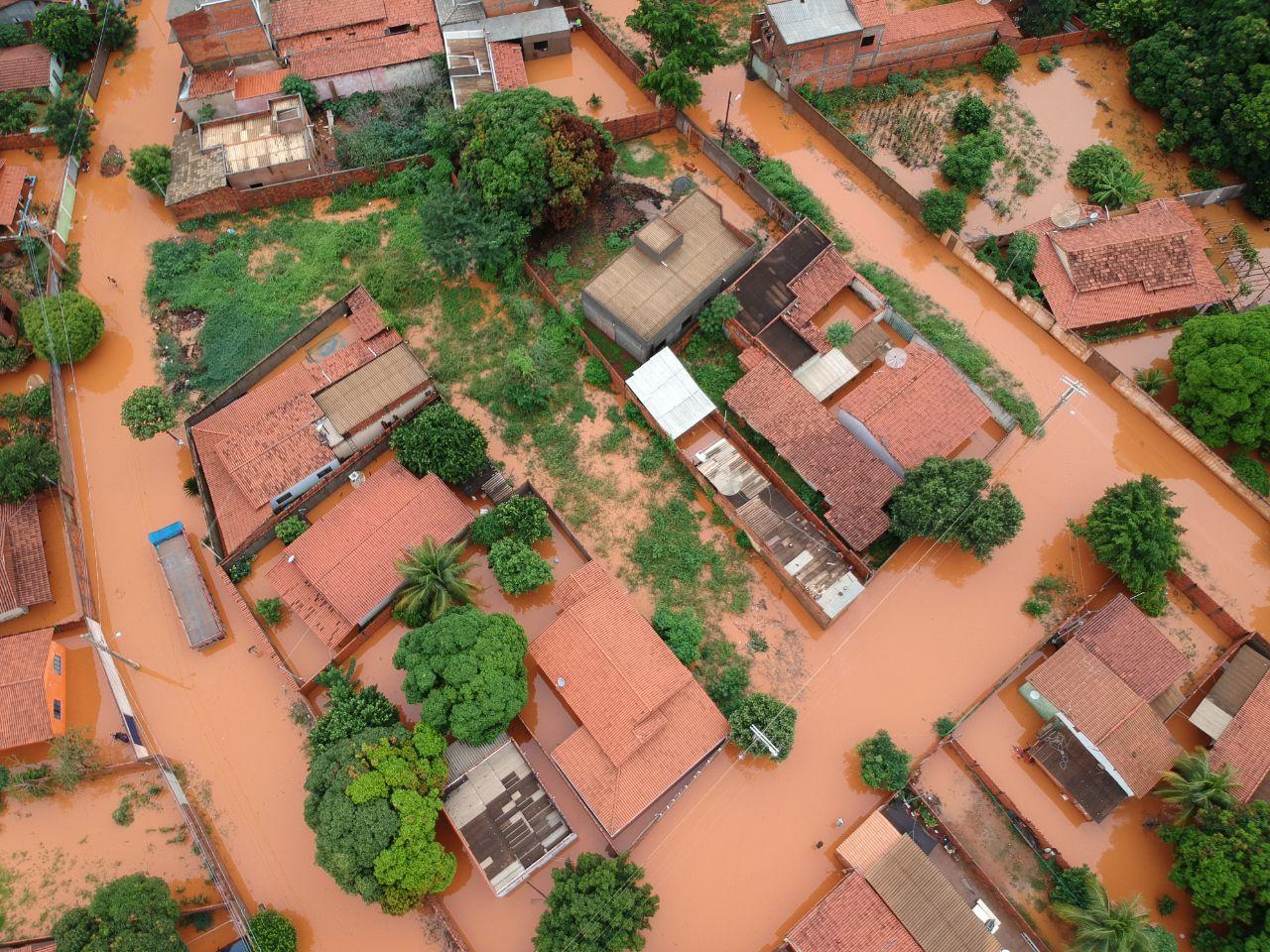 Foto 03: Fotografia retirada no início do ano de 2020, mostrando a área inundada no bairro Vila São Vicente.Com isso, a elaboração do projeto por uma empresa especializada é de suma importância, pois será realizado a análise de estudo completo da bacia, com levantamento planialtimétrico de toda extensão da área de contribuição, análise completa da bacia hidrográfica inclusive das camadas de solo existentes, estudo de solução mais viável e técnica para escoamento de toda água da região e realização do projeto executivo de drenagem pluvial, considerando toda a área de contribuição.Salientamos que o município não possui em seu quadro técnico, profissionais capacitados para realizar esse tipo de projeto, nem equipamentos e softwares necessários, pois o estudo da bacia pluvial e áreas de contribuição localizadas no bairro São Vicente são excessivamente complexos para que seja analisado superficialmente, necessitando de um estudo muito mais robusto e dependente de mais informações do que aquelas das quais a Secretaria de Obras tem conhecimento.3. LOCALIZAÇÃOA cidade de Janaúba, se encontra no extremo norte de Minas Gerais e possui uma população estimada de 71.648 habitantes, segundo o último censo realizado pelo IBGE (Instituto Brasileiro de Geografia e Estatística). O município se encontra localizado no mapa, conforme a foto 04.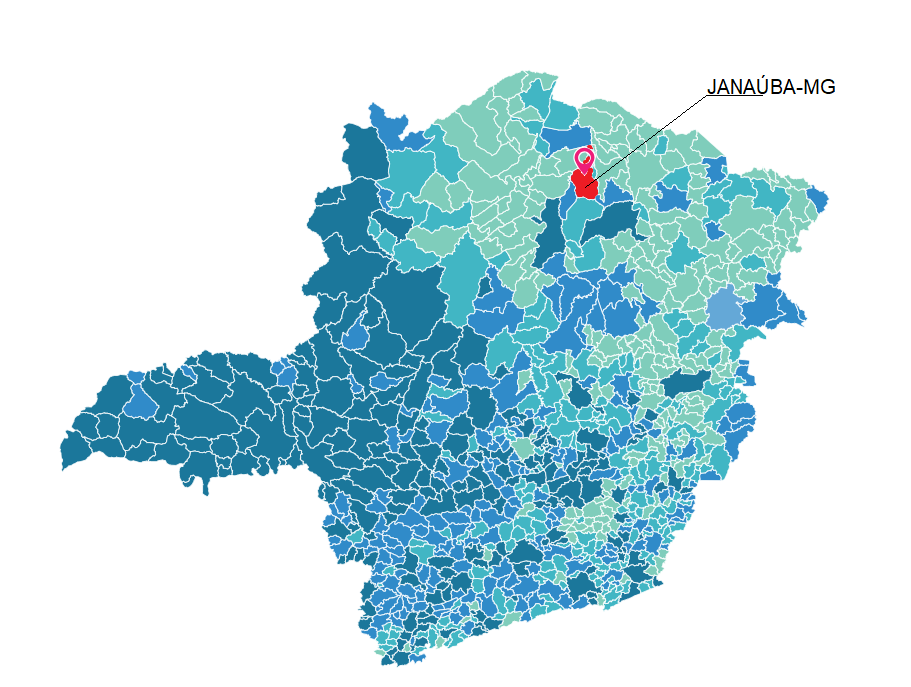              Foto 04: Município onde se encontra a bacia hidrográfica. FONTE: Adaptado do IBGE.A área de alagamento em questão se encontra localizado no bairro São Vicente, conforme a delimitação em vermelho na foto 05.   Foto 05: Delimitação em vermelho da área inundada da bacia. FONTE: Adaptado do Google Earth.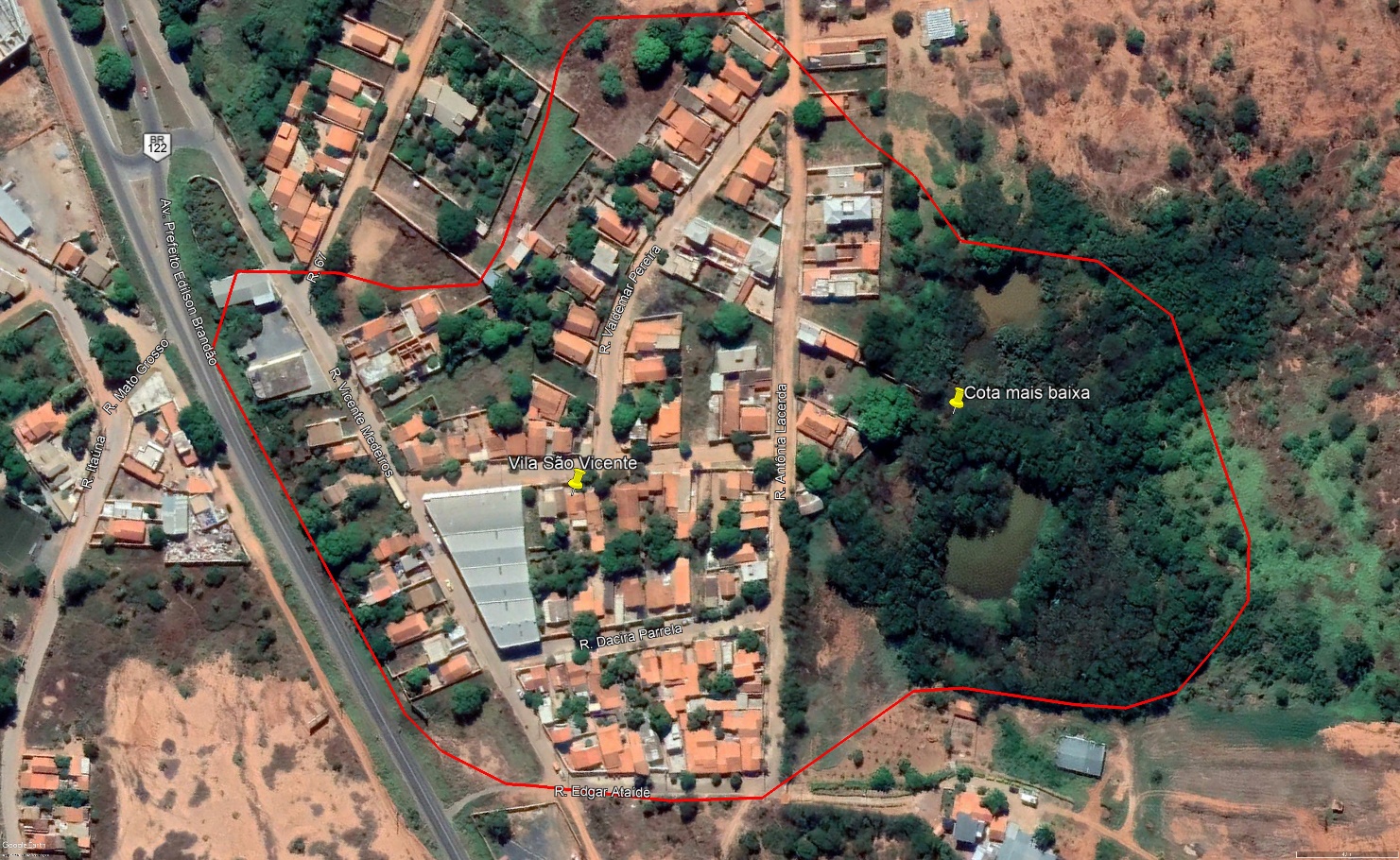 3. ESPECIFICAÇÃO DO OBJETOOs Projetos e Levantamentos objeto da aquisição deverão estar dentro da padronização seguida pelas Normas regulamentadoras, plano diretor da cidade de Janaúba/MG e Literaturas.Os Projetos e Levantamentos deverão ter prazo de garantia mínimo de 02 (dois) anos, prevalecendo o prazo de garantia fixado pelo fornecedor, caso maior.FORMAS DE ENTREGAO objeto do presente termo de referência será prestado ao Município de Janaúba com prazo não superior a 45 (Quarenta e Cinco) dias úteis após recebimento da nota de empenho.Os bens deverão ser entregues na sede do órgão, no endereço: Praça Dr. Rockert, 92 – Centro. Todos os arquivos deverão ser entregues em formato digital (PDF, DWG, EXEL, WORD e Etc), e também deverão ser entregues em formato físico (Impresso), sendo que os projetos deverão ser impressos em folha A1 ou A0 (Colorida), já os demais arquivos poderão ser impressos em folhas que melhor adequam a sua visualização. O não cumprimento do disposto no item 4.1 do presente termo acarretará a anulação do empenho bem como a aplicação das penalidades previstas no contrato e a convocação do fornecedor subsequente considerando a ordem de classificação do certame.  A administração rejeitará, no todo ou em parte, o fornecimento executado em desacordo com o termo de referência e contrato e seus anexos.5. VALOR ESTIMADO E VIGÊNCIAO custo estimado total da presente contratação é de R$ 35.898,90 (trinta e cinco mil, oitocentos e noventa e oito reais e noventa centavos).O custo estimado foi apurado a partir de mapa de preços constante do processo administrativo, elaborado com base em orçamentos recebidos de empresas especializadas, em pesquisas de mercado ou mediante consulta ao Subsistema de Preços Praticados, conforme o caso.O futuro contrato terá prazo de vigência de 12 (doze) meses.6. RECEBIMENTO E CRITÉRIO DE ACEITAÇÃO DO OBJETOOs bens serão recebidos:Provisoriamente, a partir da entrega, para efeito de verificação da conformidade com as especificações constantes no contrato e da proposta.Definitivamente, após a verificação da conformidade com as especificações constantes do Edital e da proposta, e sua consequente aceitação, que se dará até 05 (cinco) dias úteis do recebimento provisório.Na hipótese de a verificação a que se refere o subitem anterior não ser procedida dentro do prazo fixado, reputar-se-á como realizada, consumando-se o recebimento definitivo no dia do esgotamento do prazo.A Administração rejeitará, no todo ou em parte, a entrega dos bens em desacordo com as especificações técnicas exigidas.7. OBRIGAÇÕES DA CONTRATADAA Contratada obriga-se a:Efetuar a entrega dos bens em perfeitas condições, no prazo e local indicados pela Administração, em estrita observância das especificações do contrato e da proposta, acompanhado da respectiva nota fiscal;Responsabilizar-se pelos vícios e danos decorrentes do produto, de acordo com os artigos 12, 13, 18 e 26, do Código de Defesa do Consumidor (Lei nº 8.078, de 1990);Atender prontamente a quaisquer exigências da Administração, inerentes ao objeto da presente licitação;Comunicar à Administração, no prazo máximo de 24 (vinte e quatro) horas que antecede a data da entrega, os motivos que impossibilitem o cumprimento do prazo previsto, com a devida comprovação;Responsabilizar-se pelas despesas dos tributos, encargos trabalhistas, previdenciários, fiscais, comerciais, taxas, fretes, seguros, deslocamento de pessoal, prestação de garantia e quaisquer outras que incidam ou venham a incidir na execução do contrato.Atender e sanar todas dúvidas dos engenheiros e arquitetos da administração, sobre a execução dos projetos e levantamentos.8. OBRIGAÇÕES DA CONTRATANTEA Contratante obriga-se a:Receber provisoriamente o material, disponibilizando local, data e horário;Verificar minuciosamente, no prazo fixado, a conformidade dos bens recebidos provisoriamente com as especificações constantes do contrato e da proposta, para fins de aceitação e recebimento definitivos; Acompanhar e fiscalizar o cumprimento das obrigações da Contratada, através de servidor especialmente designado;Efetuar o pagamento no prazo previsto.9. MEDIDAS ACAUTELADORAS E GARANTIA9.1. Consoante o artigo 45 da Lei nº 9.784, de  Administração Pública poderá, sem a prévia manifestação do interessado, motivadamente, adotar providências acauteladoras, inclusive retendo o pagamento, em caso de risco iminente, como forma de prevenir a ocorrência de dano de difícil ou impossível reparação.10. CONTROLE DA EXECUÇÃOA fiscalização da contratação será exercida por um representante da Administração, ao qual competirá dirimir as dúvidas que surgirem no curso da execução do contrato, e de tudo dará ciência à Administração. O fiscal do contrato será o Engenheiro Civil Mateus D’angeles Pires David, matricula 51014, CPF: 113.230.876-30.  A fiscalização de que trata este item não exclui nem reduz a responsabilidade da fornecedora, inclusive perante terceiros, por qualquer irregularidade, ainda que resultante de imperfeições técnicas, vícios redibitórios, ou emprego de material inadequado ou de qualidade inferior, e, na ocorrência desta, não implica em corresponsabilidade da Administração ou de seus agentes e prepostos, de conformidade com o art. 70 da Lei nº 8.666, de 1993.O fiscal do contrato anotará em registro próprio todas as ocorrências relacionadas com a execução do contrato, indicando dia, mês e ano, bem como o nome dos funcionários eventualmente envolvidos, determinando o que for necessário à regularização das faltas ou defeitos observados e encaminhando os apontamentos à autoridade competente para as providências cabíveis.11. DAS INFRAÇÕES E DAS SANÇÕES ADMINISTRATIVASAs sanções administrativas serão impostas fundamentadamente nos termos da Lei nº 10.520/02 e Lei 8.666/93.Independente da sanção aplicada, a inexecução total ou parcial do contrato poderá ensejar, ainda, a rescisão contratual, nos termos previstos na Lei nº. 8.666/93, bem como a incidência das consequências legais cabíveis, inclusive indenização por perdas e danos eventualmente causados à CONTRATANTE.A aplicação de qualquer das penalidades previstas realizar-se-á em processo administrativo que assegurará o contraditório e a ampla defesa, observando-se o procedimento previsto na Lei nº 8.666, de 1993, e subsidiariamente na Lei nº 9.784, de 1999.12. DA DOTAÇÃO ORCAMENTÁRIA12.1. As despesas dessa contratação serão suportadas pela dotação orçamentária: 10 01 01 15.451.0001.2108 Gestão e Manutenção dos Serviços Urbanos e Limpeza Pública 33903900 Outros Serv. Terc. – P. Jurídica. Fonte 100 Ficha 1308ANEXO II MODELO DE PROPOSTA COMERCIALAtendendo ao PROCESSO LICITATÓRIO Nº. 000120/2020, na modalidade PREGÃO ELETRÔNICO Nº. 000041/2020, do tipo MENOR PREÇO POR ITEM, para registro de preços, apresentamos nossa proposta:Validade da Proposta. 	, 	de 	de 2020.(assinatura do representante legal)ANEXO III MODELO DE DECLARAÇÃO DE PLENO ATENDIMENTOA  sociedade  empresária 	, inscrita no CNPJ sob o no. 	,  localizada  na 	, por seu representante legal signatário, declara ao Município de Janaúba/MG que não possui fato impeditivo que altere os dados para efetivação da sua habilitação no Processo Licitatório no. 000120/2020, na modalidade de Pregão Eletrônico no. 000041/2020, ciente da obrigatoriedade de declarar ocorrências posteriores, e se compromete a entregar os serviços que lhes forem adjudicados conforme a descrição do Anexo I deste Edital, desconsiderado qualquer erro que porventura houver cometido na elaboração da proposta.Declara, para fins do disposto nos Artigos 429 e seguintes da Consolidação das Leis do Trabalho e na Instrução Normativa da Secretaria de Inspeção do Trabalho (INSIT) nº 146 de 25 de julho de 2018, e, nos termos do Artigo 13 da Lei Municipal 5.064 de 21 de junho de 2018 que 	(não está obrigada ao cumprimento de contratar a cota de menor aprendiz), ou (a exigência de contratação da cota de menor aprendiz é devidamente cumprida).Declara também, para fins do disposto no inciso V do artigo 27, da Lei no. 8.666/93 que não emprega menor de dezoito anos em trabalho noturno, perigoso ou insalubre e não emprega menor de dezesseis anos, salvo na condição de aprendiz, a partir de quatorze anos.Declara ainda, para os fins requeridos no inciso III, artigo 9º da Lei no. 8.666/93 e 100 da Lei Orgânica do Município de Janaúba, que não tem em seus quadros de empregados, servidores públicos da Contratante, bem como as pessoas ligadas a qualquer deles por matrimônio ou parentesco, afim ou consanguíneo, até o segundo grau, subsistindo a proibição até 6 (seis) meses após findas as respectivas funções, exercendo atribuições de gerência, administração ou tomada de decisões.O signatário assume responsabilidade civil e criminal por eventual falsidade. 	, 	de 	de 2020.(assinatura do representante legal)ANEXO IV MODELO DE DECLARAÇÃO DE CONDIÇÃO DE ME, EPP OU MEIPROCESSO LICITATÓRIO Nº. 000120/2020 PREGÃO ELETRÔNICO Nº. 000041/2020A sociedade empresária 				, inscrita no CNPJ sob o nº. 		, por intermédio de seu representante legal Sr.(a) 			, portador do Documento de Identi- dade nº. 	, inscrito no CPF sob  o nº. 		DECLA- RA, sob as penas da Lei, que cumpre os requisitos legais para qualificação como 	 (incluir a condição da empresa: Microempresa (ME), Empresa de Pequeno Porte (EPP) ou Microempreendedor Individual (MEI)), artigo 3º da Lei Complementar n.º 123/2006 e que não está sujeita a quaisquer dos impedimentos do §4º deste artigo, estando apta a usufruir do tratamento favorecido estabelecido nos arti- gos 42 a 49 da citada lei. 	, 	de 	de 2020.(assinatura do representante legal)ANEXO VI MINUTA DO CONTRATOContrato celebrado entre o Município de Janaúba, Minas Gerais, doravante denominado de CONTRATANTE, e a empresa _______________________ doravante denominada apena CONTRATADA, para ________O MUNICIPIO DE JANAUBA MINAS GERAIS, estabelecido na Praça Dr. Rockert, 92- centro em Janaúba, Minas Gerais, CNPJ/MF nº. 18.017.392/0001-67, neste ato representado pelo Prefeito Municipal, senhor Carlos Isaildon Mendes, doravante denominado CONTRATANTE, e, do outro, a empresa ___________________________– inscrita no CNPJ sob o nº___________________, com sede na ______________________, nº _____, ____________________, Cidade de ___________________, doravante denominada Contratada, neste ato representada por ____________________________, ________________, _______________, _____________, inscrito no _________________, celebram entre si o presente Contrato de ____________________ conforme especificações contidas no termo de referência, constante do Processo _________________, em conformidade com a Lei nº. 8.666/93, e demais legislações vigentes e as cláusulas a seguir enumeradas.CLÁUSULA PRIMEIRA – ObjetoConstitui o objeto do presente _______________________________________________________________.CLÁUSULA SEGUNDA: DA VIGÊNCIA2.1.O presente Contrato passará a vigorar a partir de sua assinatura por mais____________ meses, podendo ser prorrogado, nos termos do art. 57 da Lei nº. 8.666/93, com eficácia legal após a publicação do seu extrato no Diário Oficial do município.CLÁUSULA TERCEIRA – Valor do Contrato e Forma de Pagamento3.1. O valor do presente contrato é de ____________________. O pagamento será efetuados até 30(trinta) dias úteis, mediante a apresentação de Fatura ou Nota Fiscal devidamente Atestadas e Visadas pela Fiscalização do Contrato, diretamente na conta corrente da contratada, mediante transferência bancária eletrônica, sendo de responsabilidade da contratada o pagamento das tarifas cobradas pela instituição, referente à operação realizada.3.1.1. A mencionada quantia é apenas estimativa de gastos, não podendo ser exigidas, nem consideradas como valores para pagamentos mínimos. Tais estimativas poderão sofrer acréscimos ou supressões sem que isto justifique motivo para qualquer indenização à CONTRATADA;3.2. Nos preços estão incluídas todas as despesas que direta ou indiretamente decorram do fornecimento ora contratado, inclusive custos com pessoal, encargos sociais, trabalhistas em previdenciários, administração, tributos, emolumentos e contribuições de qualquer natureza.CLÁUSULA QUARTA – DO PAGAMENTO4.1. A CONTRATADA deverá apresentar mensalmente, após o fornecimento do objeto desta licitação e mediante entrega no Setor de Compras deste município, as notas fiscais/faturas, emitidas para fins de liquidação e pagamento, acompanhadas dos seguintes documentos:4.1.2. Ofício solicitando o pagamento;4.1.3. Certidão Negativa de Débitos – CND, referente às contribuições previdenciárias e às de terceiros;4.1.4. Certificado de Regularidade de Situação do FGTS – CRF;4.1.5. Certidões Negativas de Débitos junto as Fazenda Federal, Estadual e Municipal, do domicílio sede da licitante vencedora;4.2. O pagamento será efetuado pelo CONTRATANTE no prazo de até 30 (trinta) dias úteis, contado da data de protocolização da nota fiscal/fatura e dos respectivos documentos comprobatórios, conforme indicado no subitem 4.1., mediante ordem bancária, emitida através do Banco do Brasil S/A, creditada em conta corrente da licitante vencedora;4.3. Nenhum pagamento será efetuado à CONTRATADA, na pendência de qualquer uma das situações abaixo especificadas, sem que isso gere direito a alteração de preços ou compensação financeira:4.3.1. Atestação pelo CONTRATANTE, em relação ao cumprimento do objeto desta licitação, das notas fiscais emitidas pela CONTRATADA;4.3.2. Na hipótese de estarem os documentos discriminados no subitem 4.1.3 a 4.1.5, com a validade expirada, o pagamento ficará retido até a apresentação de novos documentos, dentro do prazo de validade, não cabendo ao CONTRATANTE nenhuma responsabilidade sobre o atraso no pagamento;4.3.2.1. Decorridos 15 (quinze) dias contados da data em que os pagamentos estiverem retidos, sem que a CONTRATADA apresente a documentação hábil para liberação dos seus créditos, o Contrato será rescindido unilateralmente pelo CONTRATANTE, ficando assegurado à licitante vencedora, tão somente, o direito ao recebimento do pagamento dos serviços efetivamente entregues;4.4. O CONTRATANTE pode deduzir, do montante a pagar, os valores correspondentes a multas ou indenizações devidas pela CONTRATADA, nos termos do Contrato;CLÁUSULA QUINTA – DAS DOTAÇÕES ORÇAMENTÁRIAS5.1. As despesas decorrentes deste Contrato correrão por conta dos recursos orçamentários consignados no Orçamento Geral do Município de Janaúba/MG, para o exercício de 2019, obedecendo à seguinte classificação:XXXXXXXXXXXXXXXXXXCLÁUSULA SEXTA: DAS OBRIGAÇÕES DA CONTRATADA6.1. Na execução do objeto do presente contrato obriga-se a CONTRATADA a envidar todo o empenho e dedicação necessários ao fiel e adequado cumprimento dos encargos que lhe são confiados, obrigando-se ainda a:6.1.1. direcionar todos os recursos necessários, visando à obtenção do perfeito fornecimento do objeto contratual, de forma plena e satisfatória, sem ônus adicionais de qualquer natureza ao CONTRATANTE;6.1.2. observar as normas legais a que está sujeita para fornecimento do objeto e apresentar, sempre que solicitado, os documentos que comprovem a procedência do serviço;6.1.3. manter estoque regular dos objetos, de modo a poder atender de imediato as solicitações do Município de Janaúba/MG;6.1.4. ressarcir o Município do equivalente a todos os danos decorrentes de paralisação ou interrupção do fornecimento do material adquirido, exceto quando isso ocorrer por exigência do CONTRATANTE ou ainda por caso fortuito ou força maior, circunstâncias devidamente comunicadas ao CONTRATANTE no prazo de 48 (quarenta e oito horas), após a sua ocorrência;6.1.5. responsabilizar-se por eventuais multas municipais, estaduais e federais decorrentes de faltas por ela cometidas na execução do Contrato;6.1.6. exigir de seu pessoal o uso de equipamentos e materiais de segurança necessários à execução do objeto desta licitação, bem como fiscalizar o cumprimento das normas e medidas de segurança;6.1.7. manter absoluto sigilo com referência a assuntos de que tome conhecimento, em função do cumprimento do objeto desta licitação;6.1.8. cumprir todas as obrigações de natureza fiscal, trabalhista e previdenciária, incluindo seguro contra riscos de acidentes do trabalho, com relação ao pessoal designado para a realização do fornecimento, que não terão com o CONTRATANTE qualquer vínculo empregatício;6.1.9. fornecer os serviços de acordo com os aspectos qualitativos e quantitativos consoantes a legislação pertinente, mantendo durante toda a execução do Contrato, todas as condições de habilitação e qualificação exigidas neste procedimento licitatório, em compatibilidade com as obrigações assumidas;6.1.10. responder, independentemente de culpa, por qualquer dano pessoal ou patrimonial ao CONTRATANTE, ou ainda a terceiros, na execução do fornecimento objeto da licitação, não sendo excluída, ou mesmo reduzida, a responsabilidade pelo fato de haver fiscalização ou acompanhamento pelo CONTRATANTE.6.6.11. Manter durante toda a execução do Contrato compatibilidade com as obrigações por ela assumidas, todas as condições de habilitação e qualificação, exigidas na licitação.CLÁUSULA SÉTIMA: DAS OBRIGAÇÕES DO CONTRATANTE7.1. O CONTRATANTE, durante a vigência deste contrato, compromete-se a:7.1.1. autorizar o fornecimento dos serviços, mediante formulário a ser emitido pela Secretaria de _____ e cujas cópias deverão ser anexadas às respectivas notas fiscais, para efeito de conferência e pagamento;7.1.2. fiscalizar a execução do Contrato objetivando a qualidade desejada;7.1.3. dar ciência à CONTRATADA imediatamente sobre qualquer anormalidade que verificar na execução do Contrato e indicar os procedimentos necessários ao seu correto cumprimento;7.1.4. prestar as informações e os esclarecimentos atinentes ao objeto, que venham ser solicitados pela CONTRATADA;7.1.5. O Município de janaúba/MG poderá solicitar à CONTRATADA, análise do serviço entregue, sempre que o mesmo se fizer necessário, sem ônus para o Órgão CONTRATANTE;7.1.6. verificar e atestar, ao receber a Nota Fiscal, se as quantidades cobradas correspondem ao consumo real ocorrido;7.1.7. efetuar pagamento à CONTRATADA de acordo com as condições de preço e prazo estabelecidas no contrato.CLÁUSULA OITAVA: DA FISCALIZAÇÃO E ACOMPANHAMENTO8.1. A fiscalização da execução dos trabalhos da CONTRATADA será feita através do Setor de ________ do CONTRATANTE ou através de agentes por ele indicados, os quais poderão, junto à CONTRATADA, solicitar a correção de eventuais falhas ou irregularidades que forem verificadas e que, não sendo sanadas, no prazo de 48 (quarenta e oito) horas, serão objeto de comunicação oficial à CONTRATADA para fins de aplicação das penalidades previstas neste Contrato;8.2. À FISCALIZAÇÃO compete, entre outras atribuições:I. Solicitar à CONTRATADA e seus prepostos, ou obter da Administração, tempestivamente, todas as providências necessárias ao bom andamento deste contrato;II. Verificar a conformidade da execução contratual com as normas especificadas e se os procedimentos empregados são adequados para garantir a qualidade desejada dos serviços;III. Anotar, em registro próprio, todas as ocorrências relacionadas com a execução do Contrato, determinando o que for necessário à regularização das falhas ou defeitos observados.8.3. A ação da FISCALIZAÇÃO não exonera a CONTRATADA de suas responsabilidades contratuais.CLÁUSULA NONA: DO FORNECIMENTO DO OBJETO9.1. O fornecimento dos serviços deverá ser feito de acordo com as necessidades do CONTRATANTE;9.2. A CONTRATADA somente poderá fornecer o objeto previamente autorizados pelo Setor de compras deste Município;9.3. A CONTRATADA obriga-se a manter atendimento diário, no mínimo de 08:00 (oito) até as 18:00 (dezoito) horas, todos os dias da semana.10. DAS CONDIÇÕES DE RECEBIMENTO DO OJBETO10.1. Em conformidade com os artigos  76, da Lei nº. 8.666/93, com alterações posteriores, mediante recibo, o objeto da presente licitação será recebido:10.1.1. Provisoriamente, imediatamente depois de fornecido o serviço, para efeito de posterior verificação da conformidade do mesmo com a especificação do objeto;10.1.2. Definitivamente, após a verificação da qualidade e quantidade do produto e conseqüente aceitação, quando a nota fiscal será atestada e remetida para pagamento;10.2. O objeto fornecido em desacordo com o estipulado neste instrumento convocatório e na proposta do adjudicatário será rejeitado parcialmente ou totalmente, conforme o caso;10.3. Caberá ao Setor de ________ do CONTRATANTE atestar o recebimento do objeto desta licitação.CLÁUSULA DÉCIMA TERCEIRA - DA INEXECUÇÃO E RESCISÃO13.1. A rescisão contratual pode ser:13.1.1. Determinada por ato unilateral e escrito do CONTRATANTE, nos casos enumerados nos incisos I, XII e XVII do art. 78 da Lei Federal nº. 8.666/93, com as alterações posteriores;13.1.2. Amigável por acordo entre as partes, mediante autorização escrita e fundamentada da autoridade competente, reduzida a termo no processo licitatório desde que haja conveniência do CONTRATANTE;13.2. A inexecução total ou parcial deste Contrato enseja a sua rescisão pelo CONTRATANTE, com as conseqüências previstas na Cláusula Sétima;13.3. Constituem motivos para rescisão os previstos no art. 78 da Lei acima citada;13.3.1. Em caso de rescisão prevista nos incisos XII a XVI do art. 78 da Lei acima referida, sem que haja culpa da CONTRATADA, será esta ressarcida dos prejuízos regularmente comprovados, quando os houver sofrido;13.3.2. A rescisão contratual de que trata o inciso I do art. 79, acarreta as conseqüências previstas no art. 80, incisos I a IV, ambos da Lei Federal nº. 8.666/93 com alterações posteriores.13.4. O CONTRATANTE poderá cancelar a Nota de Empenho que vier a ser emitida, em decorrência da licitação e rescindir este Contrato, independentemente de interpelação judicial ou extrajudicial, ficando assegurado o contraditório e o direito de defesa, quando:a) for requerida ou decretada a falência ou liquidação da CONTRATADA, ou quando ela for atingida por execução judicial, ou outros fatos que comprometam a sua capacidade econômica e financeira;b) a CONTRATADA for declarada inidônea ou punida com proibição de licitar ou contratar com qualquer órgão da Administração Pública;c) em cumprimento de determinação administrativa ou judicial que declare a nulidade da adjudicação.13.5. Em caso de concordata, o Contrato poderá ser mantido, se a CONTRATADA oferecer garantias que sejam consideradas adequadas e suficientes para o satisfatório cumprimento das obrigações por ela assumidas.CLÁUSULA DÉCIMA QUARTA - DAS ALTERAÇÕES CONTRATUAIS14.1. O presente Contrato poderá ser alterado, via termo aditivo, desde que haja interesse do CONTRATANTE, com a apresentação das devidas justificativas, nos termos da Lei Federal nº. 8.666/1993, com alterações posteriores;14.2. Eventuais acréscimos ou supressões de fornecimento ou do objeto poderão ser autorizados pela Administração com observância das limitações legais impostas pelo §1º. do art. 65, da Lei nº. 8.666/93, com alterações posteriores.CLÁUSULA DÉCIMA QUINTA – DAS SANÇÕES ADMINISTRATIVAS15.1. Pelo atraso injustificado na entrega do objeto fica sujeita a CONTRATADA às penalidades previstas no art. 7º da Lei Federal nº. 10.520/2002 e no art. 86 da Lei Federal nº. 8.666/1993 e alterações posteriores, na seguinte conformidade;I - Advertência;II - Multa;III - Suspensão temporária de participar de licitações e impedimento de contratar com a Administração;IV - Declaração de inidoneidade para licitar ou contratar com a Administração Pública;15.2. A multa será aplicada:a) multa de 0,5% (zero vírgula cinco por cento) por dia, até o máximo de 10% (dez por cento) sobre o valor da contratação, em decorrência de atraso injustificado no fornecimento, contado a partir da emissão da respectiva ordem de fornecimento;b) multa de 10% (dez por cento) sobre o valor total da contratação, no caso de inexecução total ou parcial do mesmo;15.3. Caso a CONTRATADA venha a falhar ou fraudar a execução deste Contrato, comportar-se de modo inidôneo, fizer declaração falsa ou cometer fraude fiscal, garantido o direito prévio da citação e da ampla defesa, ficará impedida de licitar e contratar com a Administração, pelo prazo de até cinco anos, enquanto perdurarem os motivos determinantes da punição ou até que seja promovida a reabilitação, perante a própria autoridade que aplicou a penalidade;15.4. Serão considerados injustificados os atrasos não comunicados tempestivamente ou indevidamente fundamentados, ficando sua aceitação a critério do CONTRATANTE.15.5. Aplicadas às multas, o CONTRATANTE descontará o seu valor do pagamento que fizer à CONTRATADA, após a sua imposição;15.6. Caso a CONTRATADA não tenha mais pagamento a receber, as multas devidas serão descontadas da caução recolhida a título de garantia contratual;15.7. As multas previstas nesta Cláusula não têm caráter compensatório, porém moratório, e conseqüentemente, o pagamento delas não exime a CONTRATADA da reparação dos eventuais danos, perdas ou prejuízos, que seu ato punível venha a acarretar ao CONTRATANTE;15.8. Enquanto a CONTRATADA não cumprir as condições contratuais estabelecidas, o CONTRATANTE reterá o seu pagamento.CLÁUSULA DÉCIMA SEXTA – DA PUBLICAÇÃO16.1. A publicação resumida do presente contrato na Imprensa Oficial será providenciada pelo CONTRATANTE, nos termos do parágrafo único do art. 61, da Lei nº. 8666/93, com alterações posteriores.CLÁUSULA DÉCIMA SÉTIMA – DA VINCULAÇÃO AO TERMO DE REFERÊNCIA E À PROPOSTA17.1. O presente Contrato vincula-se aos termos:17.1.1 do termo de referência;17.1.2. da proposta vencedora da CONTRATADA, os quais se constituem em parte integrante deste instrumento, independentemente de transcrição.CLÁUSULA DÉCIMA OITAVA – DO FORO18.1. Fica eleito o Foro da cidade de Janaúba/MG para dirimir questões oriundas deste Contrato, não resolvidas na esfera administrativa, com expressa renúncia de qualquer outro, por mais privilegiado que seja.E, por estarem assim justos e concordes, foi o presente Contrato, lavrado em 02 (duas) vias de igual teor, assinado pelas partes e testemunhas abaixo.Janaúba-MG, ___ de ________ de 2020.Testemunhas:________________________________________CPF:________________________________________CPF:ANEXO VII MODELO DE DECLARAÇÃO DE DADOS CADASTRAISPROCESSO LICITATÓRIO Nº. 000120/2020 PREGÃO ELETRÔNICO Nº. 000041/2020Os dados cadastrais deverão ser mantidos atualizados junto a Diretoria de Licitações. 	, 	de 	de 2020.(Assinatura do Representante Legal)ITEMDESCRIÇÃO/ESPECIFICAÇÃOUNIDADE DE MEDIDAQUANTIDADEPREÇO MÉDIO    1- Elaboração de estudo completo das camadas de solo existentes (Sondagem do Solo);- Levantamento Planialtimétrico de toda extensão da área de contribuição da Região;- Projeto executivo de Drenagem Pluvial de toda a área da Bacia, e solução mais viável e técnica para escoamento de toda água da bacia;- Planilha Orçamentaria do Projeto Executivo com fontes SINAPI, SETOP ou SICRO, Memorial descritivo e Memorial de Cálculo.     Und         1R$ 35.898,90LOTE/ ITEMQUANT.DESCRIÇÃOMARCA/ MODELOVALOR UNITÁRIO (R$)VALOR TOTAL (R$)Valor total por extenso: ….................................................................................Valor total por extenso: ….................................................................................Valor total por extenso: ….................................................................................Valor total por extenso: ….................................................................................Valor total por extenso: ….................................................................................Valor total por extenso: ….................................................................................Carlos Isaildon MendesPrefeito de JanaúbaContratanteSociedade Empresaria:CNPJ/MF:Responsável Legal / CPF:E-mail:Telefone de Contato:Dados bancários: